6Příloha č. 2: Krycí list nabídkyV......... Sušici  dne.............. 19.7. 2018                  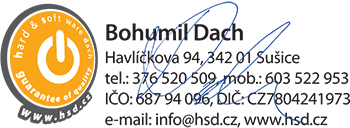 __________________________________podpis a razítko oprávněné osoby Bohumil Dach, MajitelVybavení učebny programování a technického kreslení a zajištění konektivity ICT sítě pro SOŠ a SOU SušiceVybavení učebny programování a technického kreslení a zajištění konektivity ICT sítě pro SOŠ a SOU SušiceZákladní údaje – ÚčastníkZákladní údaje – ÚčastníkNázev:Bohumil DachSídlo:Lerchova 825, 342 01 SušiceIČ/DIČ:68794096\CZ7804241973Osoba oprávněná jednat za uchazeče:Bohumil DachKontaktní osoba:Bohumil DachTel. na kontaktní osobu:603522953E-mail kontaktní osoby:dach@hsd.czČÁST A – Vybavení učebny programování a technického kresleníČÁST A – Vybavení učebny programování a technického kresleníČÁST A – Vybavení učebny programování a technického kresleníČÁST A – Vybavení učebny programování a technického kresleníČÁST A – Vybavení učebny programování a technického kresleníČÁST A – Vybavení učebny programování a technického kresleníRozepsaná nabídková cenaRozepsaná nabídková cenaRozepsaná nabídková cenaRozepsaná nabídková cenaRozepsaná nabídková cenaRozepsaná nabídková cenacena za 1 ks bez DPHcena za 1 ks s DPHpočet kscena celkem bez DPHcena celkem s DPHStolní počítač2577031181,731798870966632,7Software CNC a 3D kreslení14891801,69314615955852,39Datové rozvody pro učebnu3919647427,1613919647427,16Tabule, projektor a držák5218263140,2215218263140,22Multifunkční tiskárna5833070579,315833070579,33D tiskárna4532254839,6214532254839,62Ploter3829746339,3713829746339,37Celková nabídková cena za ČÁST A (v Kč)Celková nabídková cena za ČÁST A (v Kč)Celková nabídková cena za ČÁST A (v Kč)Celková nabídková cena za ČÁST A (v Kč)10783561304811ČÁST B – Zajištění konektivity ICT sítěČÁST B – Zajištění konektivity ICT sítěČÁST B – Zajištění konektivity ICT sítěČÁST B – Zajištění konektivity ICT sítěČÁST B – Zajištění konektivity ICT sítěČÁST B – Zajištění konektivity ICT sítěRozepsaná nabídková cenaRozepsaná nabídková cenaRozepsaná nabídková cenaRozepsaná nabídková cenaRozepsaná nabídková cenaRozepsaná nabídková cenacena za 1 ks bez DPHcena za 1 ks s DPHpočet kscena celkem bez DPHcena celkem s DPHDNS SEC resolver526606371815266063718Centrální prvek - Switch291783530512917835305Sekundární prvek - Switch179302169535379065085WiFI pokrytí, Controler + licence384204648813842046488WiFi pokrytí, Controler + licence 2108781316210108780131624Centrální prvek sledování sítě1252771515831125277151583Centrální router1061191284041106119128404Rozvody (viz. Výkaz výměr)1799442177321179994217732Celková nabídková cena za ČÁST A (v Kč)Celková nabídková cena za ČÁST A (v Kč)Celková nabídková cena za ČÁST A (v Kč)Celková nabídková cena za ČÁST A (v Kč)694168839943